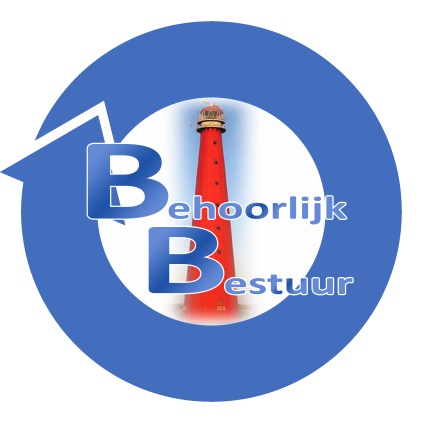 Motie betreffende gemaakte kosten Stadhuis 2002-2018De gemeenteraad van Den Helder in vergadering bijeen op 7 november 2018;Gelezen het voorstel van het college van burgemeester en wethouders tot het vaststellen van 
de begroting 2019, nummer RVO18.0111;  Constaterende dat:
-De wethouder tijdens de algemene beschouwingen gehouden op 31 oktober 2018 geen inzicht kon geven over de gemaakte kosten door de jaren heen aangaande een nieuw te bouwen stadhuis of wel verhuizing of renovatie.
Overwegende dat:
-De inwoners van Den Helder recht hebben op inzicht van gemaakte kosten tot dusver.
-Het van Behoorlijk Bestuur getuigt om eerdergenoemd overzicht en inzicht te kunnen verschaffen.
Draagt het college op:-Om m.b.t. het stadhuis c.q. huisvesting van het ambtelijke apparaat, front en back office en
  bestuursorgaan, inzichtelijk te maken middels een overzicht wat de gemaakte kosten zijn in de 
  afgelopen 18 jaar .
- Daarin meenemend alle onderzoeken, planvorming, aan- en verkoop gronden en vastgoed.
- Vanaf b.v. de verbouwing van het Plaza rond 2002/2003  en de start van de plannen rondom het 
  bouwen op het stationsplein, Boerhavestraat en het ingestelde volksreferendum waar ingezet werd 
  op 3 x ja alsmede de recente renovatieperiode. Namens de fractie van Behoorlijk BestuurS. Hamerslag